Lesson 6: Relacionemos división y multiplicaciónStandards AlignmentsTeacher-facing Learning GoalsExplore the relationship between multiplication and division.Student-facing Learning GoalsExploremos la relación que hay entre la multiplicación y la división.Lesson PurposeThe purpose of this lesson is for students to understand that dividing an amount into a whole number of equal parts can be interpreted as multiplying the same amount by a unit fraction.In previous lessons, students interpreted a fraction as division of the numerator by the denominator, and equivalently, as a whole number divided into equal sized pieces. In this lesson, students relate division of two whole numbers to multiplying a whole number by a unit fraction. In the first activity, students are given an opportunity to solve a division problem using any strategy and, in the synthesis, they examine how the solution can be interpreted in terms of multiplication or division.  In the second activity, students continue to explore the relationship between a fraction, a division expression, and a multiplication expression.In grade 4, students multiplied a unit fraction by a whole number and in this lesson they begin to explore how to interpret a whole number multiplied by a unit fraction.Access for: English LearnersMLR1 (Activity 2)Instructional RoutinesMLR2 Collect and Display (Activity 1), Number Talk (Warm-up)Lesson TimelineTeacher Reflection QuestionWhat was the best question you asked today? Why was it the best?Cool-down(to be completed at the end of the lesson)  5minOtra carrera de relevosStandards AlignmentsStudent-facing Task StatementLin y Han corrieron, en equipo, una carrera de relevos de 5 millas. Ambos corrieron la misma distancia. Dibuja un diagrama que represente la situación.¿Cuánto corrió cada estudiante?Student ResponsesSample response: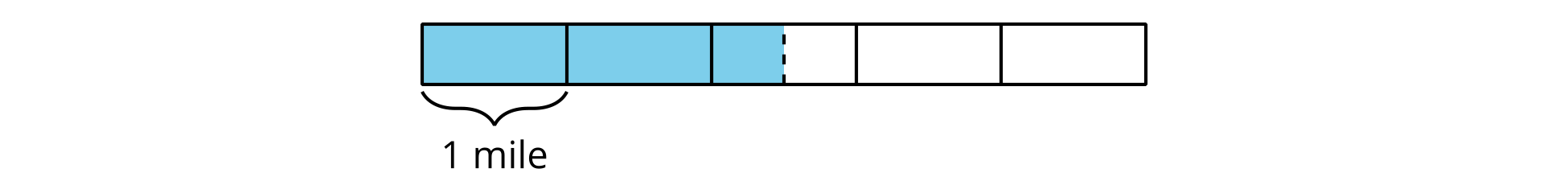  miles or  mile. Sample response: The diagram shows 2 whole miles and  of another mile. Building On4.NF.B.4Addressing5.NF.B.3, 5.OA.A.2Building Towards5.NF.B.4Warm-up10 minActivity 120 minActivity 215 minLesson Synthesis10 minCool-down5 minAddressing5.NF.B.3